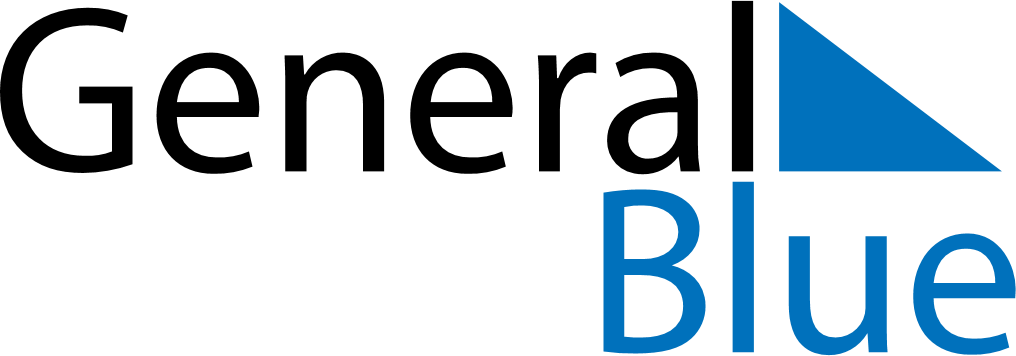 November 2024November 2024November 2024November 2024November 2024November 2024Wandsbek, GermanyWandsbek, GermanyWandsbek, GermanyWandsbek, GermanyWandsbek, GermanyWandsbek, GermanySunday Monday Tuesday Wednesday Thursday Friday Saturday 1 2 Sunrise: 7:19 AM Sunset: 4:47 PM Daylight: 9 hours and 27 minutes. Sunrise: 7:21 AM Sunset: 4:45 PM Daylight: 9 hours and 24 minutes. 3 4 5 6 7 8 9 Sunrise: 7:23 AM Sunset: 4:43 PM Daylight: 9 hours and 20 minutes. Sunrise: 7:24 AM Sunset: 4:41 PM Daylight: 9 hours and 16 minutes. Sunrise: 7:26 AM Sunset: 4:39 PM Daylight: 9 hours and 12 minutes. Sunrise: 7:28 AM Sunset: 4:37 PM Daylight: 9 hours and 8 minutes. Sunrise: 7:30 AM Sunset: 4:35 PM Daylight: 9 hours and 5 minutes. Sunrise: 7:32 AM Sunset: 4:34 PM Daylight: 9 hours and 1 minute. Sunrise: 7:34 AM Sunset: 4:32 PM Daylight: 8 hours and 57 minutes. 10 11 12 13 14 15 16 Sunrise: 7:36 AM Sunset: 4:30 PM Daylight: 8 hours and 54 minutes. Sunrise: 7:38 AM Sunset: 4:28 PM Daylight: 8 hours and 50 minutes. Sunrise: 7:40 AM Sunset: 4:27 PM Daylight: 8 hours and 47 minutes. Sunrise: 7:42 AM Sunset: 4:25 PM Daylight: 8 hours and 43 minutes. Sunrise: 7:43 AM Sunset: 4:24 PM Daylight: 8 hours and 40 minutes. Sunrise: 7:45 AM Sunset: 4:22 PM Daylight: 8 hours and 36 minutes. Sunrise: 7:47 AM Sunset: 4:21 PM Daylight: 8 hours and 33 minutes. 17 18 19 20 21 22 23 Sunrise: 7:49 AM Sunset: 4:19 PM Daylight: 8 hours and 30 minutes. Sunrise: 7:51 AM Sunset: 4:18 PM Daylight: 8 hours and 26 minutes. Sunrise: 7:53 AM Sunset: 4:16 PM Daylight: 8 hours and 23 minutes. Sunrise: 7:54 AM Sunset: 4:15 PM Daylight: 8 hours and 20 minutes. Sunrise: 7:56 AM Sunset: 4:14 PM Daylight: 8 hours and 17 minutes. Sunrise: 7:58 AM Sunset: 4:13 PM Daylight: 8 hours and 14 minutes. Sunrise: 8:00 AM Sunset: 4:11 PM Daylight: 8 hours and 11 minutes. 24 25 26 27 28 29 30 Sunrise: 8:01 AM Sunset: 4:10 PM Daylight: 8 hours and 8 minutes. Sunrise: 8:03 AM Sunset: 4:09 PM Daylight: 8 hours and 5 minutes. Sunrise: 8:05 AM Sunset: 4:08 PM Daylight: 8 hours and 3 minutes. Sunrise: 8:06 AM Sunset: 4:07 PM Daylight: 8 hours and 0 minutes. Sunrise: 8:08 AM Sunset: 4:06 PM Daylight: 7 hours and 58 minutes. Sunrise: 8:10 AM Sunset: 4:05 PM Daylight: 7 hours and 55 minutes. Sunrise: 8:11 AM Sunset: 4:04 PM Daylight: 7 hours and 53 minutes. 